FTCA – FORMULÁRIO TÉCNICO DE CONTROLE AMBIENTALLICENCIAMENTO ORDINÁRIOÉ expressamente proibido qualquer tipo de intervenção em Área de Preservação Permanente, ressalvados os casos de utilidade pública, interesse social e de atividades de eventual ou de baixo impacto ambiental, dispostos na Lei Federal nº 12.651/2012 – Código Florestal.É expressamente proibida à apresentação de qualquer documento ou estudo ou projeto técnico plagiado, incorrendo sob Crime de Violação aos Direitos Autorais no Art. 184 – Código Penal. Todos os projetos pertinentes à licença municipal prévia ou de regularização deverão ser apresentados juntamente a este formulário. Para as demais licenças, de instalação e de operação, quando não se tratar de renovação, não será necessário o preenchimento deste formulário novamente, exceto em caso de renovação da licença de operação.  Deverá ser observada rigorosamente a formatação deste formulário, não sendo permitida qualquer inclusão, exclusão ou alteração de campos, sob pena de não aceitação do documento. Esclarecemos que, não é objetivo deste documento esgotar todos os temas e critérios a serem contemplados no estudo, bem como não excluir a possibilidade de complementação de informações, caso seja identificada necessidade de subsídios não contemplados no estudo ambiental.Todos os campos deverão ser preenchidos, inclusive aqueles que não se aplica (NA). 1. EMPREENDEDOR2. EMPREENDIMENTO3. COORDENADAS DO EMPREENDIMENTO / ATIVIDADEAs coordenadas deverão ser fornecidas utilizando-se o sistema de coordenadas UTM Datum Sirgas 2000 ou WGS 84 (Formato: XXX.XXX / X.XXX.XXX).Caso o empreendimento / atividade possua mais coordenadas do que o posto nos campos abaixo, inserir tabelas de coordenadas em anexo a este FTCA.Fase do Empreendimento:   Planejamento   Instalação   OperaçãoPrevisão de Início da Operação:   Não se aplicaData de início da Atividade:   Não se aplica4. CARACTERIZAÇÃO AMBIENTAL DA ÁREA E ENTORNO DO EMPREENDIMENTO / ATIVIDADE4.1 Há residência(s) de terceiros no entorno (raio de 100m) do empreendimento (demonstrar imagem satélite e apresentar documentos que evidêncie a anuência dos moradores, quando pertinente ao licenciamento ambiental)? 	  Sim         Não4.2 A área está inserida em Unidade de Conservação (UC) ou em sua Zona de Amortecimento? SimNome da Unidade de Conservação: No do documento referente à anuência (se aplicável):   Não4.3 O empreendimento ocupa Área de Preservação Permanente (APP), assim definida pela Lei Federal 12.651/12 (demonstrar imagem satélite do ano de 2008, 2016 e atual)? Deve-se considerar toda e qualquer estrutura e unidade, mesmo que de apoio, como área do empreendimento, observando especialmente a localização de topos de morros, rios, córregos, riachos, nascentes, lagoas, reservatórios, praias e estuários (quando couber).  Sim. Tipo de APP:  | Tamanho da área ocupada:  (m²).	O que está em APP?    Não.* A área da atividade não deve corresponder a APP, excetuam-se somente os casos de interesse social, utilidade pública e baixo impacto ambiental previstos na Lei Federal nº 12.651/12 (artigo 3º, incisos VIII, IX e X), devidamente comprovados, situação em que deverá ser formulada consulta prévia ao Órgão Licenciador, acompanhada de proposta de medida compensatória pela utilização de tal área. Quando localizado em área a montante ou jusante à captação de água, a construção deve garantir a preservação da citada captação.4.4 Se a resposta do item anterior for NÃO, existe corpo hídrico no entorno até 100 m? Sim. Especificar o tipo:                                Distância:  (m).  Não4.5 Haverá supressão de vegetação? SimNº do documento referente à autorização expedida pelo IDAF:  Não4.6 Descrever o tipo de vegetação no entorno da atividade (pastagens, fragmentos de mata/floresta, plantações (café, hortaliças, etc.):   Não possui.       4.7 Há / haverá intervenção em Reserva Legal de acordo com as definições constantes na Lei Federal nº 12.651/2012?  Sim  Não4.8 No caso de empreendimentos localizados em imóveis rurais, informar se possui Cadastro Ambiental Rural – CAR.  SimNº de registro do CAR ou número do protocolo:   Não4.9 O empreendimento está em área no entorno de patrimônio histórico-cultural tombado?  Sim       NãoCaso a resposta seja sim, responda os itens a seguir:Identifique o (s) bem(s) e monumento (s) tombado (s): Obs.: Será necessário fazer juntada aos autos do processo da cópia de ofício contendo a manifestação do órgão responsável municipal, estadual ou federal responsável pelo tombamento e às restrições existentes para a instalação e operação do empreendimento.4.10 O empreendimento encontra-se inserido no Anexo II da Instrução Normativa nº 001, de 27 de Março de 2015 emitida pelo Instituto do Patrimônio Histórico e Artístico Nacional – IPHAN?  Sim       NãoCaso a resposta seja sim, responda os itens a seguir:4.10.1 Qual o Nível de classificação do empreendimento determinado pelo IPHAN/ES?    NA     Nível I       Nível II       Nível III       Nível IV   4.10.2 Qual foi o posicionamento do IPHAN/ES frente à solicitação de manifestação? Favorável      Indeferida4.10.3 Caso seja favorável, responda o item a seguir: (toda documentação comprobatória deverá ser apresentada por meio de cópias aos autos do processo administrativo de requerimento do licenciamento.Quais a (s) exigência (s) solicitadas pelo IPHAN/ES: 4.11 Meio Biótico4.11.1 FaunaDescrição sucinta da o ambiente encontrado na área de influência do empreendimento, com descrição dos tipos de habitats existentes (incluindo áreas antropizadas como pastagens, plantações e outras áreas manejadas), e identificar as espécies faunísticas de ocorrência na área: OBS.: Em caso de existência de fauna relevante ou espécies contidas nas listas oficiais de fauna ameaçadas (ICMBio), os tipos de habitats deverão ser mapeados, com indicação dos seus tamanhos em termos percentuais e absolutos, além de indicar os pontos amostrados (coordenadas geográficas) para cada grupo taxonômico.4.11.2 FloraSíntese da flora encontrada na área do empreendimento, e se for o caso detalhamento da área para supressão de vegetação:OBS.: Em caso de existência de flora relevante ou nas listas oficiais de ameaçadas, caracterizar todos os ecossistemas nas áreas diretamente atingidas pelas intervenções do empreendimento, a distribuição, interferência e relevância na biota regional, através de levantamentos de dados primários e secundários, contemplando a sazonalidade regional – estações chuvosa e seca. A metodologia referente ao esforço amostral deverá ser detalhada e comparada quando da ocorrência de dados pré-existentes.5. DESCRIÇÃO GERAL DO EMPREENDIMENTO E CARACTERIZAÇÃO GERAL DA ATIVIDADE:5.1 Haverá movimentação de terra (corte, aterro ou terraplenagem) na área do empreendimento?  SimCaso a resposta seja sim, informar o número da licença ambiental / autorização ambiental vigente: Caso não possua licença ambiental / autorização vigente, preencher Formulário Técnico de Controle Ambiental – FTCA específico para Terraplenagem.  Não 5.2 Neste item deverão ser listadas as principais matérias primas e insumos utilizados / a serem utilizados no processo produtivo do empreendimento / atividade.5.3 Neste item deverão ser listados os principais produtos e subprodutos comercializados/fabricados no processo produtivo do empreendimento / atividade.5.4 Neste item deverá ser apresentado Fluxograma esquemático do processo produtivo indicando em cada etapa os resíduos gerados, incluindo os processos de tratamento e gerenciamento de efluentes líquidos, atmosféricos e de resíduos sólidos. INSERIR IMAGEM NO CAMPO ABAIXO.5.5 ABASTECIMENTO DE ÁGUA5.5.1 Finalidade de uso da água: Consumo de água: m3/dia.   Rede Pública. Informar nome da Concessionária / Empresa:  Poço(s). Informar: Tipo:  Quantidade:  Reservatórios, represas ou barragens. Nº da licença/autorização:  Curso d’ água (rios, córrego e riachos). Nome:  Lago/lagoa. Nome:  Captação de água pluvial. Reutilização do processo produtivo. Nascente. Outros. Especificar:  Outorga para uso de recurso hídrico.  Federal    Estadual No do documento:  Certidão de dispensa de outorga  Federal   Estadual No do documento: Apresentar aos autos do processo de requerimento da licença a cópia da viabilidade de abastecimento de água emitida pelo SAAE, CESAN, ou outra concessionária fornecedora da água no município.   5.6 GERAÇÃO DE EFLUENTES5.6.1  Há geração de efluentes domésticos (esgoto sanitário)? Sim       NãoDescrever o tipo de Tratamento para os efluentes domésticos gerados no empreendimento:  Informar a periodicidade da manutenção do sistema de tratamento, se houver: Informar o nome da empresa responsável pela coleta, transporte e destinação final dos resíduos sólidos (lodo) provenientes da limpeza / manutenção do sistema de tratamento: Nº da Licença Ambiental da empresa mencionada acima: 5.6.2 Onde se dá o lançamento do efluente doméstico tratado:  Rede Esgoto Municipal  Rede Pluvial - Deverá possuir a anuência da prefeitura municipal para tal lançamento Corpo hídrico. Especificar:  Outro. Especificar: Se aplicável  Portaria de Outorga nº                                         Processo de Outorga nº:  Não se aplica.5.6.3 Há geração de efluentes industriais (lavagem de equipamentos, utensílios, pátios e afins) na atividade em questão? Sim      NãoDescrever o sistema de Tratamento para os efluentes industriais gerados no empreendimento: Informar a periodicidade da manutenção do sistema de tratamento: É realizado monitoramento do efluente? Sim. Indicar a frequência:  NãoInformar a (s) Empresa(s) Responsável (is) para coleta e transporte dos efluentes provenientes da limpeza / manutenção do sistema de tratamento industrial (lodo): Nº da Licença Ambiental da empresa mencionada acima: Onde se dá o lançamento do efluente final (tratado):  Rede Esgoto - Deverá possuir a anuência da concessionária para tal lançamento. Rede Pluvial - Deverá possuir a anuência do município para tal lançamento. Corpo hídrico. Especificar: Se aplicável, Portaria de Outorga nº Processo de Outorga nº:  Outro. Especificar:  Não se aplica.Apresentar aos autos do processo de requerimento da licença os resultados das análises físico-químicas do último estágio do tratamento, antes do lançamento, a fim de comprovar a eficiência do tratamento.  - Oficinas mecânicas, Postos de Gasolina, Lava Jatos (último estágio do SSAO – Sistema Separador de Água e Óleo): seguir os parâmetros de controle determinados pela Resolução CONAMA nº 430, de 13 de maio de 2011, artigo 16, no mínimo (pH, sólidos sedimentáveis, sólidos suspensos, óleos e graxas, DBO5 e DQO). - ETE: seguir os parâmetros de controle determinados e periodicidade pela Resolução CONAMA nº 377/ 2006 e Instrução Normativa nº 13, de 30 de outubro de 2014 – IEMA. 5.7 GERENCIAMENTOS DE RESÍDUOS SÓLIDOS:5.7.1 Há geração de resíduos sólidos? Sim       NãoPontuar as etapas da atividade e quais resíduos são gerados em cada etapa, incluindo os resíduos perigosos – Classe I de acordo com a normativa NBR 10.004: Etapa 1: . Resíduos Gerados: Armazenamento do resíduo: Destinação dos resíduos: Etapa 2: Resíduos Gerados: Armazenamento do resíduo: Destinação dos resíduos: Etapa 3: Resíduos Gerados: Armazenamento do resíduo: Destinação dos resíduos: Etapa 4: Resíduos Gerados: Armazenamento do resíduo: Destinação dos resíduos: Etapa 5: Resíduos Gerados: Armazenamento do resíduo: Destinação dos resíduos: 5.7.2 Informar a (s) Empresa(s) Responsável (is) para coleta e transporte dos resíduos NÃO PERIGOSOS:Empresa 1: Nº(s) da Licença(s) Ambiental Vigente: Empresa 2: Nº(s) da Licença(s) Ambiental Vigente: Empresa 3: Nº(s) da Licença(s) Ambiental Vigente: 5.7.3 Informar a (s) Empresa(s) Responsável (is) para destinação final dos resíduos NÃO PERIGOSOS: Empresa 1: Nº(s) da Licença(s) Ambiental Vigente: Empresa 2: Nº(s) da Licença(s) Ambiental Vigente: Empresa 3: Nº(s) da Licença(s) Ambiental Vigente:  Venda/ Doação para terceiros.  Reaproveitamento. Especificar: Apresentar aos autos do processo de requerimento da licença a cópia da declaração ou certificado ou nota fiscal de recebimento dos resíduos  e as cópias das licenças ambientais e suas condicionantes emitidas pela empresa responsável pela destinação. Em caso de atividade de aterro, reciclagem, transbordo de RCC - Resíduo de Contrução Civil odebecer as condições gerais para elaboração dos projetos, apresentando aos autos do processo o memorial descritivo e projeto básico, indicando a autoria e o responsável pela execução do projeto, conforme exigência da NBR 15.112:2004, NBR 15.113:2004, NBR 15.114:2004, NBR 15.115:2004, NBR 15.116:2004, ou outras que vierem a substituir. Apresentar nos autos os projetos e estudos técnicos necessários que comprove a eficiência do reaproveitamento do resíduo, exemplo: compostagem, reciclagem, obra de arte, dentre outros.5.7.5 Há geração ou possibilidade de geração de resíduos PERIGOSOS, CLASSE I? Sim       NãoObservação: Para os Resíduos Perigosos será necessária a elaboração de um plano de gerenciamento de resíduos sólidos, a ser apresentado em Anexo a este FTCA que contemple no mínimo os seguintes critérios (deverá compor a ART do técnico responsável): Quantidade gerada no mês (quando couber), quantidade de resíduo destinada e forma de acondicionamento até que seja destinado (recipiente, cobertura do local e piso). Apresentar todos os documentos comprobatórios pertinentes e relatório fotográfico do local;Ações preventivas, corretivas e contingenciais a serem executadas em situações de gerenciamento incorreto ou acidentes;Metas e procedimentos relacionados à minimização da geração de resíduos sólidos, sua reutilização e reciclagem;Medidas saneadoras dos passivos ambientais relacionados aos resíduos sólidos;Cronograma de treinamento dos funcionários que manuseiam estes tipos de resíduos no empreendimento; Apresentar cópia da nota fiscal ou certificado de destinação dos resíduos perigosos e cópia da licença ambiental da empresa a qual se destinou os resíduos. 5.8 GERENCIAMENTOS DAS EMISSÕES ATMOSFÉRICAS: 5.8.1 O empreendimento / atividade, em qualquer uma de suas etapas, é geradora de emissões atmosféricas? Sim       Não5.8.1.1 Caso a resposta seja “sim”, preencher as tabelas que seguem:5.9 GERENCIAMENTOS DAS EMISSÕES DE RUIDOS: 5.9.1 A atividade é geradora de emissões atmosféricas ou possui máquinas e/ou equipamentos geradores de ruídos acima dos padrões aceitáveis (estabelecidos pela Resolução CONAMA 001/1990, NBR 10151/2000 e NBR 10152/1987, ou as que vierem a substituí-las)? Sim       Não5.9.1.1 Caso a resposta seja “sim”, preencher a tabela que segue:6. AVALIAÇÃO DE IMPACTOS AMBIENTAISApós o diagnóstico da área, cabe a realização de análise de causa e efeito, ou seja, a identificação e avaliação dos impactos ambientais nos meios físico, biótico e socioeconômico, em função da intervenção ambiental promovida, levando em consideração os diversos fatores e seus tempos de incidência (abrangência temporal) nas fases de implantação e operação do empreendimento.Para a Avaliação de Impactos Ambientais deverá ser adotada o esquema de matrizes onde deverão ser cruzadas as ações geradoras de impactos com os aspectos ambientais passíveis de serem impactados. A partir desta listagem os impactos significativos deverão ser identificados e avaliados. Deverão ser construídas duas matrizes sendo uma para a fase de instalação e outra para a fase de operação. No caso de existência de beneficiamento associado, mais duas matrizes deverão ser construídas.Na tabela abaixo encontra-se o modelo de matriz de avaliação dos impactos e das medidas mitigadoras a ser preenchido.7. RESPONSÁVEL TÉCNICO:TERMO DE DECLARAÇÃO: Declaro, para os devidos fins, que todas as informações apresentadas neste requerimento ambiental são verdadeiras, estando ciente das sanções previstas em Lei. Ademais, ao assinar tal requerimento, responsabilizo-me pelas informações declaradas, sob pena de ação administrativa, civil ou penal, e estou ciente de que, caso não sejam apresentados os documentos obrigatórios no ato do requerimento, terei a obrigatoriedade de obedecer ao novo prazo advertido pela Secretaria Municipal de Meio Ambiente de Sooretama, autoridade licenciadora, que se não cumprido, fico sujeito à multa e ao arquivamento do processo. DESCRIÇÃO DA ATIVIDADE DE ACORDO COM O ENQUADRAMENTO:Nº DO CADASTRO TÉCNICO FEDERAL, quando couber (Lei Federal nº 10.165, de 27 de dezembro de 2000):Nome/ razão social:Nome/ razão social:CPF/ CNPJ: CPF/ CNPJ: Vinculo com Empreendimento: Vinculo com Empreendimento: Município: Município: Endereço: Endereço: Endereço: Endereço: Bairro: Distrito: Distrito: CEP: Telefone de contato: Telefone de contato: Telefone de contato: Telefone de contato: Propriedade/ razão social: Propriedade/ razão social: Propriedade/ razão social: Propriedade/ razão social: Propriedade/ razão social: Propriedade/ razão social: CPF/ CNPJ: CPF/ CNPJ: CPF/ CNPJ: Tipo:Segmento:Segmento:Segmento:Zona de Localização de acordo com PDM: Zona de Localização de acordo com PDM: Municipio: Municipio: Municipio: Endereço: Endereço: Endereço: Endereço: Endereço: Endereço: Endereço: Endereço: Endereço: Bairro: Bairro: Bairro: Distrito: Distrito: Distrito: Distrito: CEP: CEP: Complemento/ referência:Complemento/ referência:Complemento/ referência:Complemento/ referência:Complemento/ referência:Complemento/ referência:Complemento/ referência:Complemento/ referência:Complemento/ referência:Horário de funcionamento: Horário de funcionamento: Horário de funcionamento: Horário de funcionamento: Horário de funcionamento: Dias da semana de funcionamento: Dias da semana de funcionamento: Dias da semana de funcionamento: Dias da semana de funcionamento: Área total da propriedade:Área total da propriedade:Área útil da atividade: (incluir área de estação de tratamento, depósito, etocagem, vias, dentre outros):Área útil da atividade: (incluir área de estação de tratamento, depósito, etocagem, vias, dentre outros):Área útil da atividade: (incluir área de estação de tratamento, depósito, etocagem, vias, dentre outros):Parâmetro:(de acordo com o enquadramento específico da atividade) Parâmetro:(de acordo com o enquadramento específico da atividade) Parâmetro:(de acordo com o enquadramento específico da atividade) Número de funcionários: COORDENADA PRINCIPAL DO EMPREENDIMENTO / ATIVIDADECOORDENADA PRINCIPAL DO EMPREENDIMENTO / ATIVIDADECOORDENADA PRINCIPAL DO EMPREENDIMENTO / ATIVIDADECOORDENADA PRINCIPAL DO EMPREENDIMENTO / ATIVIDADECOORDENADA PRINCIPAL DO EMPREENDIMENTO / ATIVIDADEREF.(N)(E)COORDENADAS DA POLIGONAL DO EMPREENDIMENTO / ATIVIDADECOORDENADAS DA POLIGONAL DO EMPREENDIMENTO / ATIVIDADECOORDENADAS DA POLIGONAL DO EMPREENDIMENTO / ATIVIDADECOORDENADAS DA POLIGONAL DO EMPREENDIMENTO / ATIVIDADECOORDENADAS DA POLIGONAL DO EMPREENDIMENTO / ATIVIDADEP1(N)(E)P2(N)(E)P3(N)(E)P4(N)(E)P5(N)(E)P6(N)(E)ProdutosQuantidade / Unidade por mêsEstado FísicoAcondicionamentoEstocagemProdutosQuantidade / Unidade por mêsEstado FísicoAcondicionamentoEstocagemEmissões atmosféricas devido à queima de combustíveisEmissões atmosféricas devido à queima de combustíveisEmissões atmosféricas devido à queima de combustíveisEmissões atmosféricas devido à queima de combustíveisFonte EmissoraCombustível UtilizadoConsumo mensalEquipamento de ControleEmissões atmosféricas sem queima de combustíveisEmissões atmosféricas sem queima de combustíveisEmissões atmosféricas sem queima de combustíveisEmissões atmosféricas sem queima de combustíveisFonte EmissoraProcesso Industrial UtilizadoSubstância EmitidaEquipamento de ControleFonte EmissoraPeríodo de atividade da fonte (horas/dia)Equipamento de ControleMATRIZ DE AVALIAÇÃO DE IMPACTOS E MEDIDAS MITIGADORASMATRIZ DE AVALIAÇÃO DE IMPACTOS E MEDIDAS MITIGADORASMATRIZ DE AVALIAÇÃO DE IMPACTOS E MEDIDAS MITIGADORASMATRIZ DE AVALIAÇÃO DE IMPACTOS E MEDIDAS MITIGADORASMATRIZ DE AVALIAÇÃO DE IMPACTOS E MEDIDAS MITIGADORASMATRIZ DE AVALIAÇÃO DE IMPACTOS E MEDIDAS MITIGADORASMATRIZ DE AVALIAÇÃO DE IMPACTOS E MEDIDAS MITIGADORASMATRIZ DE AVALIAÇÃO DE IMPACTOS E MEDIDAS MITIGADORASMATRIZ DE AVALIAÇÃO DE IMPACTOS E MEDIDAS MITIGADORASMATRIZ DE AVALIAÇÃO DE IMPACTOS E MEDIDAS MITIGADORASMATRIZ DE AVALIAÇÃO DE IMPACTOS E MEDIDAS MITIGADORASMATRIZ DE AVALIAÇÃO DE IMPACTOS E MEDIDAS MITIGADORASMATRIZ DE AVALIAÇÃO DE IMPACTOS E MEDIDAS MITIGADORASMATRIZ DE AVALIAÇÃO DE IMPACTOS E MEDIDAS MITIGADORASMATRIZ DE AVALIAÇÃO DE IMPACTOS E MEDIDAS MITIGADORASImpactos Ambientais(citar os impactos ambientais decorrentes da/atividade. instalação, operação e desmobilização, quando couber, do empreendimento/atividade)FaseAvaliaçãoAvaliaçãoAvaliaçãoAvaliaçãoAvaliaçãoAvaliaçãoAvaliaçãoAvaliaçãoAvaliaçãoAvaliaçãoAvaliaçãoMedidas Mitigadoras(citar as medidas mitigadoras, compensatórias, potencializadoras dos impactos ambientais)ClassificaçãoImpactos Ambientais(citar os impactos ambientais decorrentes da/atividade. instalação, operação e desmobilização, quando couber, do empreendimento/atividade)FaseNaturezaTipoDuraçãoEspacializaçãoEspacializaçãoReversabilidadeReversabilidadeTemporalidadeTemporalidadeOcorrênciaMagnitudeMedidas Mitigadoras(citar as medidas mitigadoras, compensatórias, potencializadoras dos impactos ambientais)CaracterísticaResponsável Técnico: Responsável Técnico: Número da ART: Número da ART: Registro no Conselho de Classe: CPF/ CNPJ: Número do Cadastro Municipal: Número do Cadastro Municipal: Logradouro:  Número: Bairro: CEP: Município/ UF: E-mail: Telefone para contato: Telefone para contato: Data:Nome Legível do Representante Legal / Procurador___________________________________Assinatura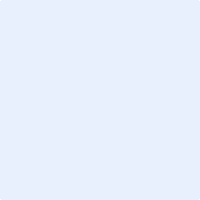 